Eğitim-Öğretim Yılları: …...…../………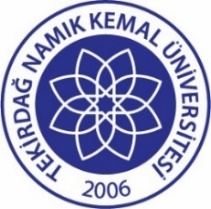           TNKÜÖĞRENCİ KONSEYİ YÖNETİM KURULU ÇİZELGESİDoküman No:EYS-ÇZG-004          TNKÜÖĞRENCİ KONSEYİ YÖNETİM KURULU ÇİZELGESİHazırlama Tarihi:20.10.2022          TNKÜÖĞRENCİ KONSEYİ YÖNETİM KURULU ÇİZELGESİRevizyon Tarihi:--          TNKÜÖĞRENCİ KONSEYİ YÖNETİM KURULU ÇİZELGESİRevizyon No:0          TNKÜÖĞRENCİ KONSEYİ YÖNETİM KURULU ÇİZELGESİToplam Sayfa Sayısı:1ÖĞRENCİ KONSEYİ YÖNETİM KURULUKonsey BaşkanıBaşkan YardımcısıGenel SekreterSaymanHalkla İlişkiler ve Bilişim SorumlusuÇalışma Grupları SorumlusuEğitim SorumlusuDış İlişkiler SorumlusuSağlık Spor ve Kültür SorumlusuDENETLEME KURULUBaşkanÜyelerÜyelerÜyelerÜyeler